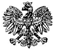 Zgierz, dn. 15.09.2021 r.ZP.272.32.2021.MW/5INFORMACJA Z OTWARCIA OFERT 	Na podstawie art. 222 ust. 5 ustawy z dnia 11 września 2019 r. – Prawo zamówień publicznych (tj. Dz. U. z 2021 r., poz. 1129 ze zm.), Zarząd Powiatu Zgierskiego zwany dalej Zamawiającym udostępnia informacje dotyczące złożonych ofert w postępowaniu prowadzonym w trybie podstawowym na podstawie art. 275 pkt 2 Ustawy, pn.: Dostawa bazy danych GESUT (geodezyjnej ewidencji sieci uzbrojenia terenu) dla obrębów Antoniew, Rąbień, Rąbień AB, gminy Aleksandrów Łódzki, powiatu zgierskiegoZarząd Powiatu Zgierskiego____________________________________		(podpis Kierownika Zamawiającego lub osoby upoważnionej)	ZARZĄD POWIATU ZGIERSKIEGO	95-100 Zgierz, ul. Sadowa 6a   tel. (42) 288 81 00, fax (42) 719 08 16zarzad@powiat.zgierz.pl, www.powiat.zgierz.plNr ofertyNazwa i adres WykonawcyŁĄCZNA CENA BRUTTO 1GEORES Sp. z o.o. ul. Targowa 3, 35-064 Rzeszów – Lider Konsorcjum PROGEO KATOWICE M. Rogala – Szczepańska, M. Nowak Spółka Jawna Al. Korfantego 79, 40-160 Katowice – Członek Konsorcjum121 216,50 zł